TEMA 7 • SEMANA 1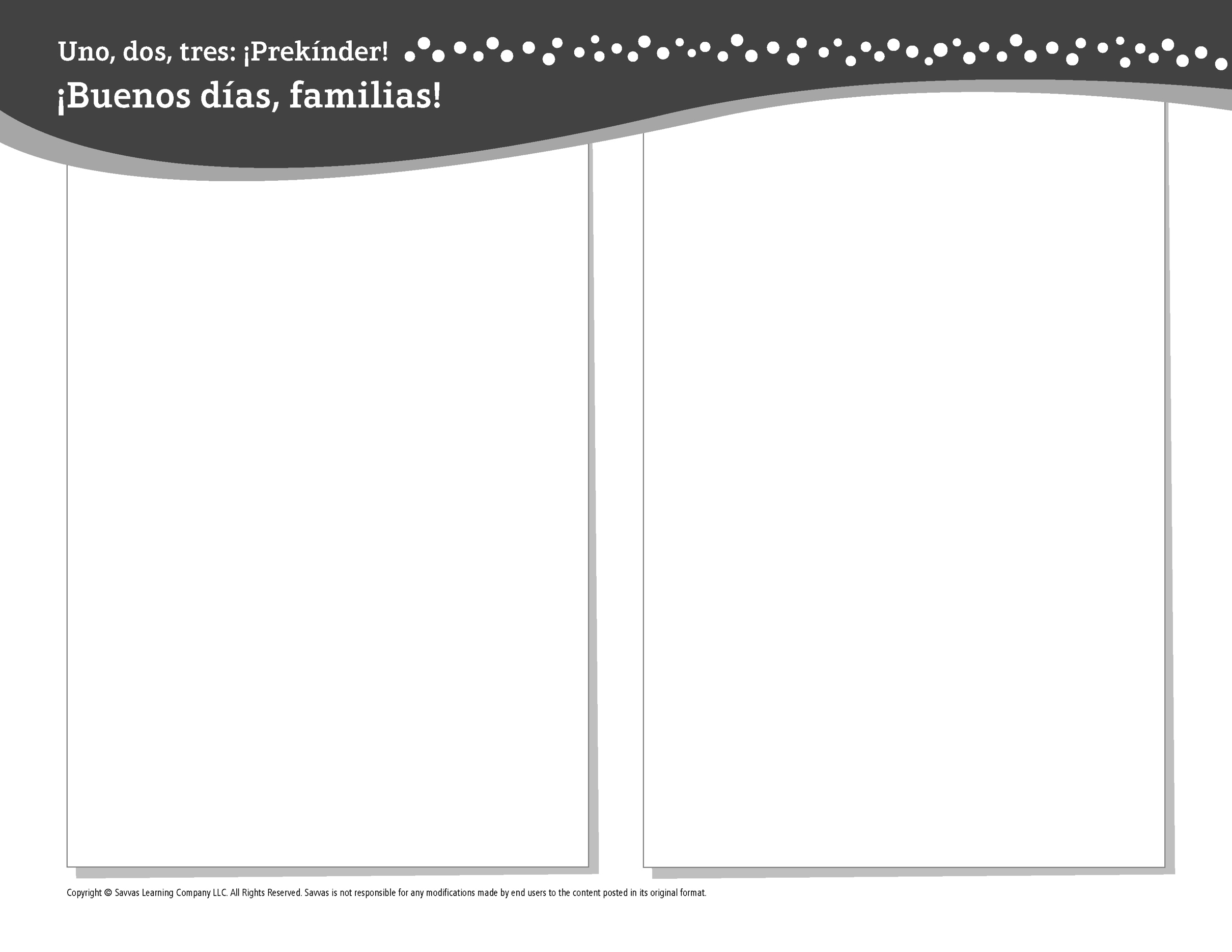 Esta semana estoy aprendiendo acerca de …los tipos de transporteAprendizaje social y emocional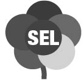 Puedo comportarme de maneras que muestren respeto por los demás.Conocimiento del alfabetoJjEstudios SocialesTransportes en la tierra y el marCienciasTodo sobre la luz, el calor y la electricidadMatemáticasIdentificar patronesLectoescrituraLeemos estos libros: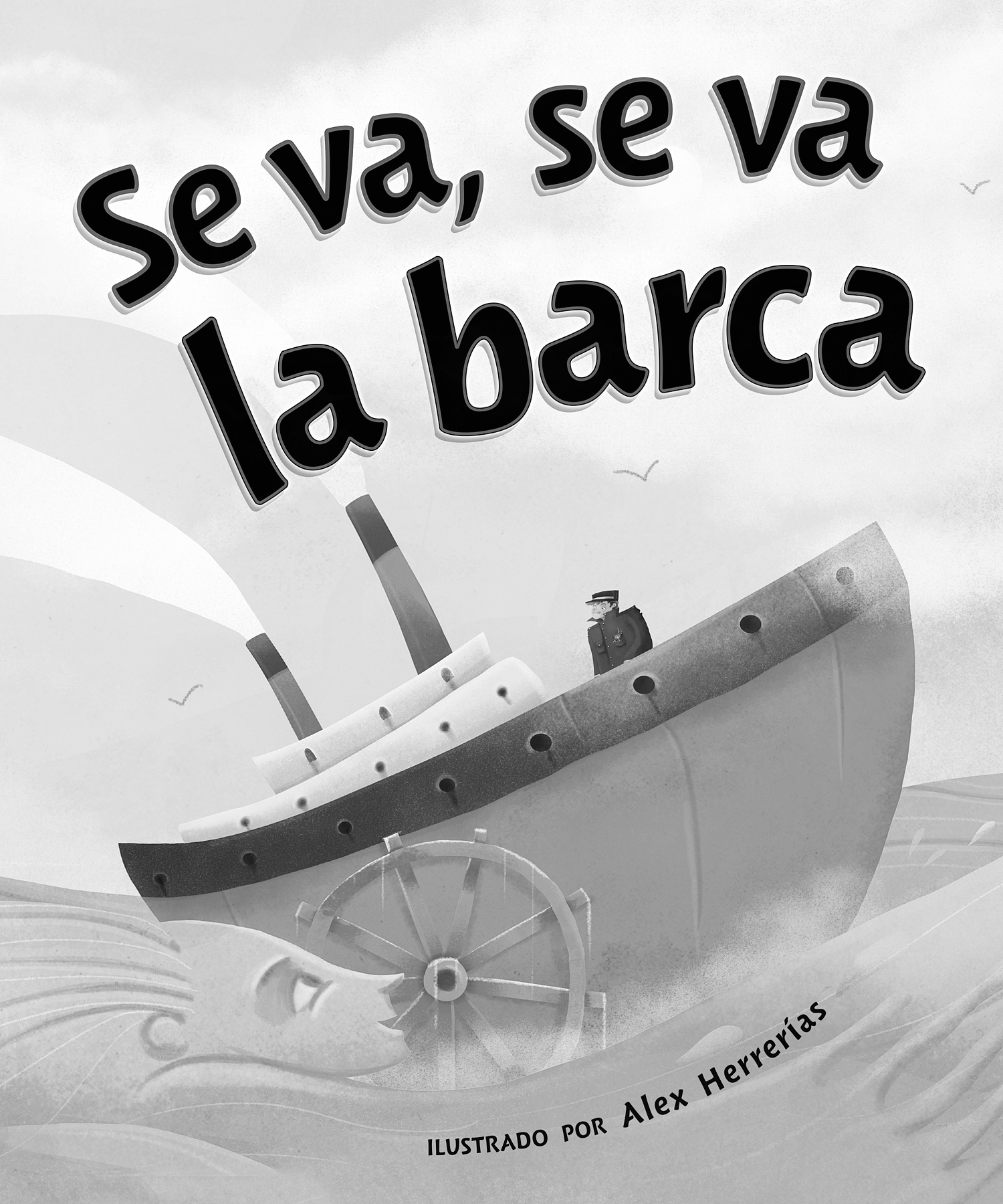 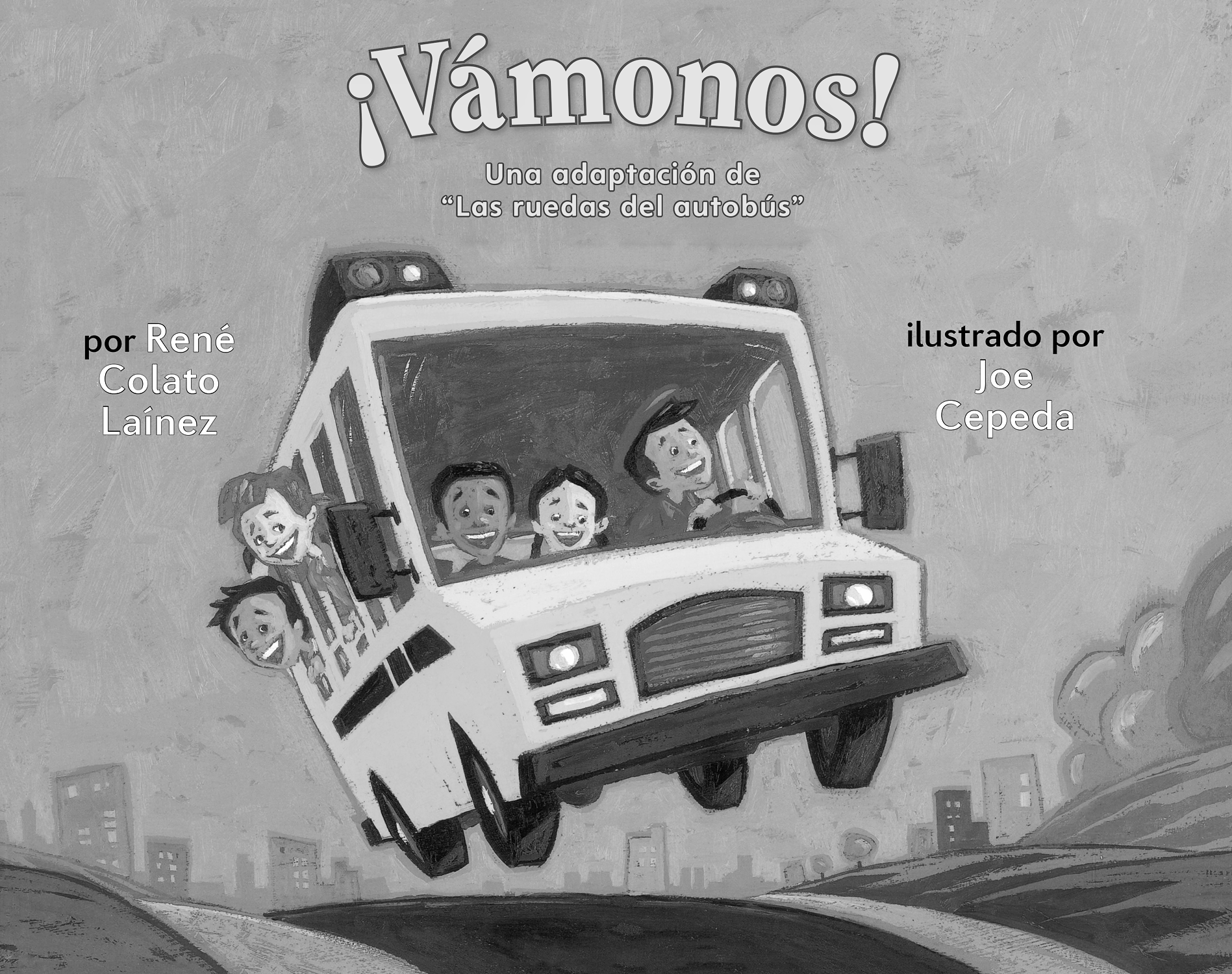 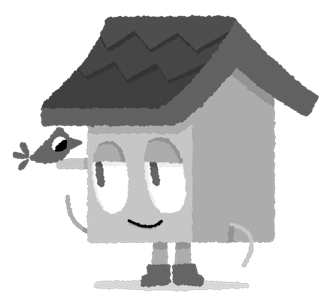 Se va, se va la barca (Savvas Learning Company)¡Vámonos! (Savvas Learning Company)¡Intente lo siguiente!HACER•	Vean la ropa de un armario o cajón para buscar y describir patrones.PREGUNTAR•	¿Qué hiciste hoy que mostró respeto por otra persona? ¿Cómo te demuestran respeto las personas?•	¿Qué cosas hay en esta habitación que dan luz? ¿Qué cosas necesitan electricidad para funcionar?LEER•	Explore Unite for Literacy: Trenes, aviones y barcos. Luego pregunte: ¿Cómo te gustaría viajar?•	Busque libros sobre la luz, el calor y la electricidad, como Ahorramos energía (Salvatella) de Carmina 
del Río.JUGAR•	Busque la letra J en una revista o periódico.•	Busque juegos en SavvasRealize.com.CONECTARSE•	Puede hallar actividades que funcionen para su familia en SavvasRealize.com.•	¿Preguntas o comentarios? Por favor contácteme: